Wyjątkowe tradycje krakowskiePiękne, kultywowane od wielu wieków tradycje krakowskie to nie tylko szopki, ale też Pasterka o północy, spotkania z kolędami, albo... pyszne jedzenie! Lubisz poznawać inne kultury? Podróżować, próbować nowych rzeczy, poznawać smaki i zapachy? To rzeczywiście piękne zajęcie, pozwalające na niesamowite zatracenie się w nowo spotkanych miejscach, zakochanie się w innych krajach. Jednak warto też czasem zainteresować się tym, co rodzime, bliskie i polskie. Mieszkający w Małopolsce powinni przede wszystkim poznać tradycje krakowskie, które bliżej można zaobserwować w okresie bożonarodzeniowym.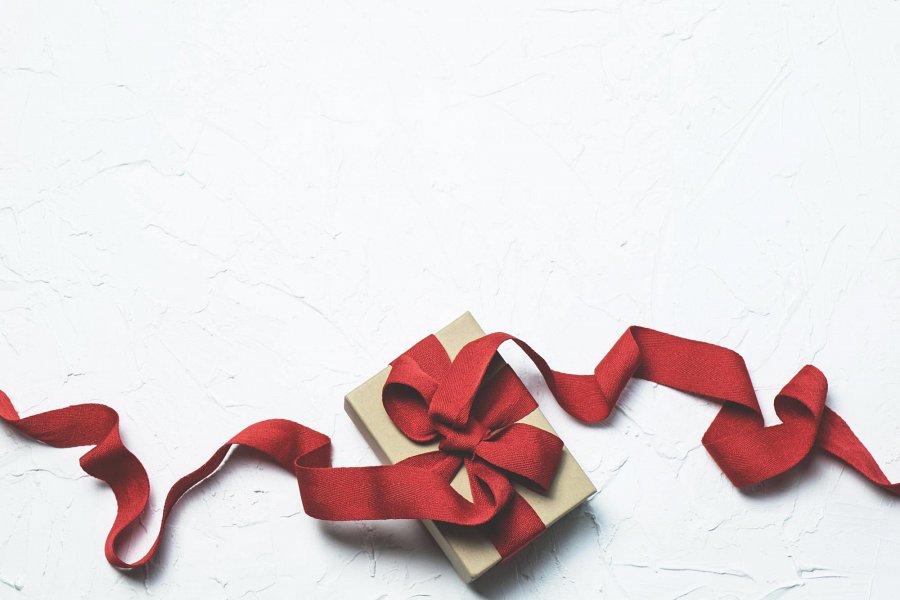 Pysznie i krakowskoKażdy region szczyci się swoimi wyjątkowymi potrawami, odmiennymi od pozostałych. Wystarczy rzut oka na wigilijny stół w małopolskich domach, by poznać tradycje krakowskie związane z wieczerzą bożonarodzeniową. Obecny jest na nich zawsze opłatek, którym dzielimy się z domownikami. Kulinarne zwyczaje przenoszą nas do Galicji. Tradycyjna zupa wigilijna - barszcz z uszkami - nie jest tak często wybierany przez krakusów. Wolą oni raczyć się zupą z suszonych grzybów, żurkiem lub... zupą migdałową!Świąteczne tradycje krakowskieW całej Polsce na Święta dajemy sobie prezenty. Tradycje krakowskie nie pomijają tego zwyczaju. Świąteczne upominki wręczane są przy wspólnym kolędowaniu, które odbywa się po kolacji. Co ciekawe - krakowska choinka nie zawsze była iglastym drzewkiem, z kopą prezentów u swoich stóp. Dawniej świąteczne drzewko wisiało pod sufitem i miało kształt kopuły z gałązek i słomy.